Grammar (there is a choice of tasks, use the one that’s right for you)Task A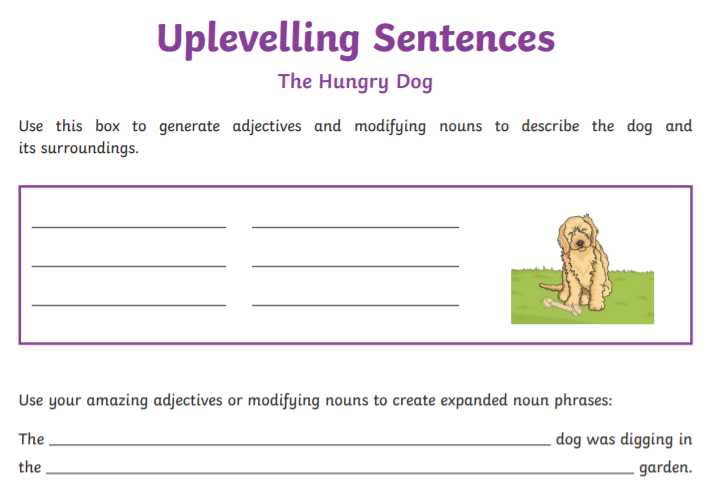 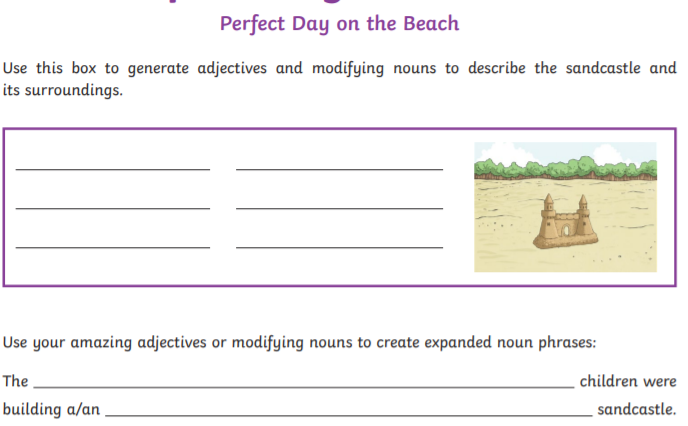 Task BUse these steps to improve the sentences below:1. Begin your sentence with a fronted adverbial. 2. Use modifying nouns and adjectives to create expanded noun phrases. 3. Add a subordinating conjunction to give extra detail. 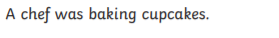 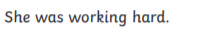 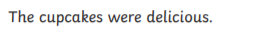 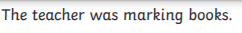 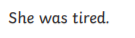 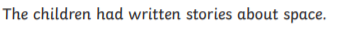 